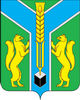 Контрольно-счетная палатамуниципального образования «Заларинский район»_________________________________________________________________З А К Л Ю Ч Е Н И Е  № 14/15-зКонтрольно-счетной палаты МО «Заларинский  район»  по результатамвнешней проверки годового отчета об исполнении  бюджетаХор-Тагнинского муниципального  образования  за 2022 год28 апреля 2023 года                                                                                          п.ЗалариНастоящее заключение подготовлено мною, председателем  Контрольно-счетной палаты МО «Заларинский район» Зотовой Т.В., в рамках исполнения полномочия по внешней проверке годового отчета об исполнении  местного бюджета ст.9 Федерального закона от 07.02.2011 года №6-ФЗ, в соответствии с требованиями ст.264.4 Бюджетного Кодекса РФ.Проверка  по указанному вопросу проведена  на основании  Соглашения о передаче Контрольно-счетной палате МО «Заларинский район» полномочий по осуществлению внешнего муниципального финансового контроля №12-22 от 26 декабря 2022 года, Положения о КСП, плана работы КСП на 2023 год, поручения председателя КСП от 17.04.2023 года  №13-п, с учетом стандарта внешнего муниципального финансового контроля СВМФК-6 «Порядок организации и проведения Контрольно-счетной палатой МО «Заларинский район» внешней проверки годового отчета об исполнении бюджета поселения муниципального образования «Заларинский район».  Общие положенияВ ходе проверки были проанализированы нормативно-правовые акты администрации Хор-Тагнинского муниципального образования, бухгалтерские документы, документы по начислению заработной платы, кассовые и банковские документы за 2022 год, годовая бюджетная отчетность за 2022 год и 2021 год.Хор-Тагнинское муниципальное образование  ( далее –Хор-Тагнинское МО, поселение) является сельским поселением, с административным центром в с. Хор-Тагна, Заларинского района.  В состав территории поселения входит 5 населенных пунктов: с. Хор-Тагна,  уч. Таежный, уч. Пихтинский, уч. Средне-Пихтинский, уч. Дагник.   Согласно данным статистического бюллетеня Иркутскстата, численность постоянного населения  Хор-Тагнинского МО по состоянию на 1 января 2022 года составляет 927 человек, то есть, без изменений по сравнению с данными на 1 января 2021 года.  Ответственными за финансово-хозяйственную деятельность в поселении за проверяемый период являлись: с правом первой подписи  -  глава администрации поселения Ненахов Сергей Сергеевич и с 19.09.2022г. Крицкая Кунц Екатерина Ивановна, с правом второй подписи – ведущий бухгалтер Вилимас Виктория Викторовна.Глава администрации поселения исполняет полномочия председателя Думы поселения, численность депутатов Думы составляет 10 человек. Дума поселения не обладает правом  юридического лица, депутаты Думы осуществляют свои полномочия  не на постоянной основе.Кассовое обслуживание исполнения бюджета поселения осуществляется  казначейским отделом Комитета по экономике и финансам Администрации МО «Заларинский район», в котором Администрации Хор-Тагнинского  МО открыт лицевой счет получателя  бюджетных средств – 97801011782, ИНН – 3814009914, КПП- 381401001. В связи с исполнением полномочий по созданию условий для организации досуга и обеспечения  жителей поселения услугами организаций культуры, в казначейском отделе Комитета по экономике и финансам открыты лицевые счета получателей бюджетных средств  двум муниципальным бюджетным учреждениям  культуры:   «Хор-Тагнинскому Центру культурно-досуговой и информационной деятельности» (далее – Хор-Тагнинский Центр досуга) - л/с 97802033001,  ИНН –3814010638, КПП – 381401001, и  «Средне-Пихтинскому Дому  Досуга» - л/с 97802033002,  ИНН –3814010645, КПП – 381401001.Полномочия по формированию, исполнению и контролю за исполнением бюджета поселения переданы Комитету по экономике и финансам Администрации МО «Заларинский район» на основании соответствующего соглашения. Бюджетный учет в поселении ведется специалистами поселения.     Анализ исполнения  основных характеристикбюджета поселения и соответствие отчета об исполнении бюджета бюджетному   законодательствуРассмотрение, утверждение и исполнение бюджета поселения основывается на требованиях Бюджетного Кодекса РФ, Устава муниципального образования и Положения о бюджетном процессе в муниципальном образовании. Согласно требованиям бюджетного законодательства, бюджет поселения в проверяемом периоде   формировался на  3 года:  очередной финансовый год 2022 год и плановый период 2023-2024 годов.Анализ указанных нормативно-правовых актов показал:Положение о бюджетном процессе Хор-Тагнинского МО, утверждено решением Думы поселения  от 29.04.2021 года № 38/2 не противоречит действующему законодательству.Бюджет Хор-Тагнинского  МО на 2022 год в первоначальной редакции был утвержден решением Думы поселения от  27.12.2021 года № 45/1,  то есть, в соответствии с требованиями Бюджетного Кодекса РФ  до начала очередного финансового года: по доходам  в сумме 18 918,9 тыс.руб., из них, безвозмездные поступления  составляли  15 366,0 тыс.руб.  или 81% от общей суммы доходов бюджета поселения, по расходам – в сумме 19 096,5 тыс.руб., с дефицитом в размере  177,6 тыс.руб. или 5% утвержденного объема доходов бюджета без учета объема безвозмездных поступлений.В течение 2022 года в утвержденный бюджет поселения было внесено 4 изменения и дополнения соответствующими решениями Думы поселения. После внесенных изменений, к концу отчетного года, плановые назначения по  доходам бюджета  поселения составили 36 271,0 тыс.руб., то есть увеличились на 17 352,1 тыс.руб. или в 1,9 раза по сравнению с первоначальной редакцией за счет увеличения объемов безвозмездных поступлений на сумму 17 048,0 тыс.руб. и собственных доходов в сумме 304,1 тыс.руб. Плановые назначения по расходам бюджета  увеличились на 17 562,4 или в 1,9 раза и были утверждены в объеме 36 658,9 тыс.руб. При этом, дефицит бюджета был увеличен  до 388,0 тыс.руб., то есть, дефицит  превысил установленный ст.92.1 Бюджетного Кодекса РФ предел. Причиной превышения явилось наличие остатков средств на счете бюджета по состоянию на 01.01.2022 года в сумме  195,1 тыс.руб., что подтверждено отчетными данными. Дефицит без учёта остатков средств составил 5%.В решениях Думы о бюджете  на 2022 год и плановый период 2023и 2024 годов указаны  реквизиты недействующего Положения о бюджетном процессе Хор-Тагнинского МО №30/2 от 30.04.2020г.Доходы  бюджета поселенияИсполнение  бюджета поселения за 2022 год по доходам составило 35 865,8 тыс.руб. или 98,9% к плановым назначениям, по расходам – 21 533,3 тыс.руб. или 58,7% к плановым назначениям, с профицитом в размере  14 332,5 тыс.руб.  Профицит  по исполнению бюджета связан с наличием остатков средств на счетах бюджета по состоянию на 01.01.2023 года в сумме 14 527,6 тыс.руб.Доходы бюджета поселения в 2022 году составили 35 865,8 тыс.руб. или 99% к плановым назначениям, что на 880,1 тыс.руб.  или на 2,4% меньше поступлений прошлого года. Налоговых и неналоговых доходов в 2022 году поступило 3 720,5 тыс.руб. или 96% к плановым назначениям, в том числе:- по налогу на доходы физических лиц  исполнение составило 573,2 тыс.руб., что на 5% или на 26,6 тыс.руб. больше уровня прошлого года и 112% к плановым назначениям;- налога на товары (акцизы по подакцизным товарам) поступило  в  2022 году  2604,3 тыс.руб., что на 23% или на 488,2 тыс. руб.  больше уровня прошлого года и 99% от плановых назначений текущего года;- единый сельско-хозяйственный налог поступил в сумме 0,5 тыс.руб. или 89% к плановым назначениям;- налог на имущество физических лиц поступил в бюджет поселения в сумме 51,6 тыс.руб. или 86% к плановым назначениям и на 37,4 тыс.руб. больше уровня прошлого года.- земельный налог поступил в сумме 186,7 тыс.руб. или 52% к плановым назначениям   и в 3,1 раза меньше уровня прошлого года;- государственная пошлина за совершение нотариальных действий поступила в бюджет поселения  7,0 тыс.руб. или  100% к плановым назначениям и на  уровне 2021 года.- доходы от продажи имущества составили 38,5 тыс.руб. или 100% от плановых назначений;- доходы от использования имущества  составили 258,7 тыс.руб. или 99% к плановым назначениям.Объем безвозмездных поступлений из бюджетов других уровней в бюджет поселения в 2022 году составил 32 145,2 тыс.руб. или 99% к плановым назначениям и с уменьшением к уровню 2021 года на 1 097,9 тыс.руб., в том числе:- дотации на выравнивание бюджетной обеспеченности поселения  поступило в бюджет в  объеме 16 358,8 тыс.руб. или 100% к плановым назначениям и на 417,9 тыс.руб. больше уровня прошлого года;- дотация на премирование победителей Всероссийского конкурса «Лучшая муниципальная практика»  поступила в бюджет в  объеме 13 500,0 тыс.руб. или 100% к плановым назначениям.Субсидии бюджету поселения поступили в объеме  1 876,3 тыс.руб. или 100% к плановым назначениям, в том числе: - субсидии местным бюджетам на реализацию общественно значимых проектов по благоустройству сельских территорий в рамках обеспечения комплексного развития сельских территорий (Гранты) поступило 805,0 тыс.руб. или 100% от запланированного;- субсидия на реализацию мероприятий перечня проектов народных инициатив поступила в бюджет поселения в полном объеме в сумме  400,0 тыс.руб.;- субсидия на развитие домов культуры поступила в бюджет поселения в сумме  671 300   рублей или 100% от запланированного.- субвенция на осуществление первичного воинского учета на территориях, где отсутствуют военные комиссариаты из федерального бюджета поступила  в  сумме 151,6 тыс.руб. или 100% к плановым назначениям и на 19,6 тыс. руб. больше уровня 2021 года;- субвенция на осуществление отдельных областных государственных полномочий в сфере водоснабжения и водоотведения  поступила в сумме 36,3 тыс.руб. или 60% от плановых назначений.Доходы бюджета поселения уменьшились по сравнению с прошлым годом на 2,4%, за счёт увеличения собственных доходов на 217,7 тыс. руб. и уменьшения безвозмездных поступлений  на 1 097,9 тыс.руб. По сравнению с первоначальной редакцией бюджета увеличение собственных доходов составило 8%.Исполнение бюджета по расходамРасходная часть бюджета поселения за 2022 год исполнена в объеме 21 533,3 тыс.руб.  или  59% к плановым назначениям и  на 15 510,7 тыс.руб. меньше уровня 2021 года. По разделу, подразделу 0102 «Функционирование высшего должностного лица муниципального образования» исполнение бюджета составило  1 317,2 тыс.руб. или 100% к плановым назначениям и  на 32,4 тыс.руб. или на 2,4% меньше уровня 2021 года.  В данном разделе отражена заработная плата с начислениями главы администрации поселения.Положение о гарантиях деятельности главы администрации Хор-Тагнинского муниципального образования  утверждено решением Думы от 23.08.2019 года № 23/3 и от 12.12.2022г. №3/4.Денежное содержание главы администрации в 2022 году было установлено в соответствии с решением Думы поселения от 28.02.2020 года  № 29/2, от 16.11.2022г. №2/6, от 12.12.2022г. №3/3  и состоит:  - с 01.01.202г. должностного оклада в размере  5717,0 руб., надбавки за выслугу лет в размере 30% от оклада  и ежемесячного денежного поощрения в размере  5,87 денежного вознаграждения;- с 01.11.2022г. должностного оклада в размере  6 860,0 руб., надбавки за выслугу лет в размере 20% от оклада  и ежемесячного денежного поощрения в размере  5,87 денежного вознаграждения;- с 01.10.2022г. должностного оклада в размере  17 901,0 руб., надбавки за выслугу лет в размере 30% от оклада  и ежемесячного денежного поощрения в размере  1,85 денежного вознаграждения.Проверка  показала, что начислено заработной платы главе за 2022 год 1 014 164,74 руб. и фактическое исполнение составило 1 016 814,61 руб.Превышение норматива, установленного  Постановлением Правительства Иркутской области от 27 ноября 2014 года № 599-пп «Об установлении нормативов формирования расходов на оплату труда депутатов, выборных должностных лиц местного самоуправления, осуществляющих свои полномочия на постоянной основе, муниципальных служащих муниципальных образований Иркутской области» (в редакции от 28.10 2022г.) на 2022 год в сумме 1 196 310,0 руб.  не установлено.По разделу, подразделу 0104 «Функционирование органа исполнительной власти, местной администрации» и составили в 2022 году в сумме 9 475,5 тыс.руб., в том числе: расходы на заработную плату с начислениями составили 8 592,7 тыс.руб. или 100% от плановых назначений. По сравнению с прошлым годом, указанные расходы в 2022 году увеличились  на 453,6 тыс.руб. или на 5%. Численность штатных единиц работников администрации, по сравнению с прошлым годом, не изменилась, и составляет 16 единиц, из них, муниципальных служащих – 3,0 единицы, технических исполнителей – 1,5 единицы и  вспомогательного персонала – 11,5 единиц. Переданные полномочия на уровень муниципального района составили 0,32 единицы, в том числе: формирование и исполнение бюджета 0,3 единицы, дорожная деятельность 0,008 единицы и размещение заказов для муниципальных нужд 0,01 единицы. Норматив численности работников администрации, утвержденного приказом Министерства труда и занятости Иркутской области от 14.10.2013 года № 57-мпр (письмо Минтруда №02-74-529/22 от 10.02.2022г.),  составляет 28 единиц.Превышение норматива не установлено.Заработная плата муниципальных служащих установлена на основании  Положения об оплате труда муниципальных служащих Хор-Тагнинского муниципального образования, утверждено решением Думы  от 23.04.2019 года № 20/2 с изменениями от 12.12.2022г. №3/2. При выборочной проверке начисления заработной платы муниципальным служащим  администрации  за 2022 год нарушений не установлено. Заработная плата иных категорий работников установлена в соответствии с  Положением «Об оплате труда и порядке формирования фонда оплаты труда работников, замещающих должности, не являющиеся должностями муниципальной службы и вспомогательного персонала органов местного самоуправления Хор-Тагнинского муниципального образования», утвержденного  Постановлением   администрации № 41 от 31.05.2019 года и с 01.10.2022г. на основании Постановления №72 от 12.12.2022г. При выборочной проверке начисления заработной платы данных категорий работников установлено:- при расчете отпускных Александровой З.П. в 2022 году в расчетном периоде с июля 2021 года по май 2022 года неправомерно  применялся повышающий коэффициент (1,10), что привело к увеличению среднедневной заработной платы.  В результате при расчёте отпускных в нарушении п.16 Положения о среднем заработке, утвержденного Постановлением Правительства РФ от 24.12.2007г. №922  излишне начислена сумма отпускных в сумме  1 191,80 руб.  Указанная сумма подлежит  возврату в бюджет муниципального образования, что соответствует п.1.2.95 Классификатора нарушений, выявленных в ходе осуществления внешнего аудита. При выборочной проверке ведения бухгалтерского учёта установлено:1.В нарушение  ст.9 Федерального Закона от 06.12.2011 года № 402-ФЗ «О бухгалтерском учете», п.114-120 инструкции по применению единого плана счетов бухгалтерского учета, утвержденной приказом Министерства финансов РФ от 01.12.2010 года №157н к учету приняты  первичные документы, не оформленные должным образом:- Лицензионный договор №72141 от 28.02.2022г.  (договор, спецификация, акт приема-передачи товаров)  на сумму 2 700,00  руб. отсутствует подпись поставщика. Сумма нарушения составила 2,7 тыс. руб., что соответствует п.2.3 Классификатора нарушений, выявленных в ходе осуществления внешнего аудита (контроля) и в силу требований ст.34 Бюджетного кодекса РФ имеет признаки неэффективного использования бюджетных средств.2. Контрольно-счетная палата МО «Заларинский район» рекомендует при  проведении работ по очистке снега в первичных документах (путевой лист) на  выполненные работы указывать фактический адрес проведения работ (населённый пункт, улица, номера зданий с № по №) для проведения контрольных осмотров.3. В нарушение требований Приказа Минтранса РФ от 18.09.2008 N 152 "Об утверждении обязательных реквизитов и порядка заполнения путевых листов" учреждением приняты к учету путевые листы легкового автомобиля, в которых отсутствуют подписи лиц, пользовавшихся автомобилем.                                     Согласно актам о списании материальных запасов (ф. 0504833) в учреждении за 2022 год было  проведено необоснованное списание расходов на ГСМ. В течение года неоднократно (ежемесячно) осуществлялись поездки Хор-Тагна-Залари и обратно по два раза в один день и  составляли 440 км. Необходимость данных поездок не была подтверждена документально. Данные факты свидетельствуют о том, что поездки не планируются, что соответствует п.2.2 Классификатора нарушений, выявленных в ходе осуществления внешнего аудита (контроля) и в силу требований ст.34 Бюджетного кодекса РФ имеют признаки неэффективного использования бюджетных средств.Расходы по разделу, подразделу 0107 «Обеспечение выборов и референдумов» исполнены в сумме 284,0 тыс.руб. или 100% к плановым назначениям.По разделу, подразделу 0113 «Другие общегосударственные вопросы» исполнение составило 449,2 тыс.руб. или  3% к плану. В данном разделе отражены расходы на информационно-техническое обслуживание, постановка на кадастровый учёт  земельных  участков, маркшейдерские работы по определению объёмов ТКО, топливо для котла ZOTA.Расходы по разделу, подразделу  0203 «Мобилизационная и общевойсковая  подготовка» исполнены в сумме 151,6 тыс.руб. или 100% к плановым назначениям и на 14,3 тыс.руб. больше уровня прошлого года. В данном разделе отражены расходы на содержание специалиста по осуществлению первичного воинского учёта, где  отсутствуют военные комиссариаты счет средств федерального бюджета. Расходы по разделу, подразделу  0314 «Другие вопросы в области национальной безопасности и правоохранительной деятельности» исполнены в сумме 30,2 тыс.руб. или 100% к плановым назначениям на мероприятия по уборке конопли.По разделу, подразделу 0409 «Дорожное хозяйство» отражены расходы по ремонту и содержанию дорог за счет средств  дорожного фонда.Положение  о создании муниципального дорожного фонда  Хор-Тагнинского МО  утверждено решением Думы поселения от 28.12.2020 года № 36/3 с изменениями и дополнениями. Дорожный фонд формировался в 2022 году за счет налога на товары (акцизы), плановые назначения составляли  2 657,2 тыс.руб., поступило 2 604,3 тыс.руб. или 99%.Согласно представленному отчету об использовании средств дорожного фонда остаток на 1 января 2022 года составил 40,3 тыс.руб., поступление налога на товары (акцизы) – 2 604,3 тыс.руб., использовано средств дорожного фонда  – 1 220,6 руб., остаток средств дорожного фонда на 1 января 2023 года составляет 1 424,0 тыс.руб.Проверка расходования средств дорожного фонда показала, что средства дорожного фонда в сумме 1 220,6 тыс.руб. были направлены:- на оплату уличного освещения в сумме 43,3 тыс.руб.  Саянское отделение ООО «Иркутскэнергосбыт»;- ПСД на капитальный ремонт автомобильной дороги  ул.Хорская в сумме 229,0 тыс. руб. по МК 97/20 от 23.11.2020г. ООО «ЛЕНАПРОЕКТ»;- установка светильников в сумме 210,0 тыс.руб. по МК №01/22-ЭМ от 11.01.2022г.  ООО «Электромонтаж»;- ремонт дорог с.Хор-Тагна в сумме 599,3 тыс.руб. по МК №21/22 от 15.08.2022г. ИП Волнин Александр Владимирович;- разработка проекта организации дорожного движения Договор №22-26/04-01 от 26.04.2022г. в сумме 120,0 тыс.руб.При выборочной проверке муниципальных контрактов по расходованию средств дорожного фонда нарушений  не установлено.При этом Контрольно-счетная палата МО «Заларинский район» рекомендует при  проведении работ по установке светильников и других работ в первичных документах (спецификация, смета, акт выполненных работ) указывать фактический адрес проведения работ (населённый пункт, улица, номера зданий с № по №) для  проведения контрольных осмотров.Расходы по разделу  0502 «Жилищно-коммунальное хозяйство» исполнены в сумме 365,3 тыс. руб. или 100% к утверждённым плановым назначениям по договорам ГПХ на водораздатчиков. По разделу, подразделу 0503 «Благоустройство» сумма расходов составила 1 747,4 тыс.руб. или 100% от запланированных. Финансовые средства направлены:- оплата электроэнергии 239,7 тыс.руб.;- аренда опор 6,0 тыс.руб.;-  приобретение прицепа тракторного для  трактора МТЗ 82  сумме 550,0 тыс.руб.;- обустройство детской игровой площадки в сумме 830,0 тыс.руб. При выборочной  проверке муниципальных контрактов  установлено:В нарушение ст.34,94 Федерального закона №44-ФЗ «О контрактной системе в сфере закупок товаров, работ и услуг для обеспечения государственных и муниципальных нужд» по МК №16/22 от 22.07.2022г. на «Приобретение прицепа тракторного для трактора МТЗ-82, с доставкой», заключённого с ООО «МТЗ-АГРО» был приобретён прицеп тракторный для трактора МТЗ-82 в сумме 550 000,0 руб. Доставка прицепа бала предусмотрена п.1.1, п.1.3, п.3.1 МК №16/22 от 22.07.2022г. и стоимость доставки была предусмотрена суммой муниципального контракта.Доставка прицепа осуществлена на основании МК №17/22 на «Оказание услуг по доставке прицепа самосвального 2ПТС-4,5 от 22.07.2022г., заключённого с ООО «МТЗ-АГРО» на сумму 105 600,00 руб. Сумма нарушения составила 105,6 тыс. руб., что соответствует п.4.44 (Нарушение условий реализации контрактов (договоров) Классификатора нарушений, выявленных в ходе осуществления внешнего аудита (контроля) и в силу требований ст.34 Бюджетного кодекса РФ имеет признаки неэффективного использования бюджетных средств.2. В нарушение  ст.9 Федерального Закона от 06.12.2011 года № 402-ФЗ «О бухгалтерском учете», п.114-120 инструкции по применению единого плана счетов бухгалтерского учета, утвержденной приказом Министерства финансов РФ от 01.12.2010 года №157н к учету приняты  первичные документы, не оформленные должным образом, отсутствует:1) обоснование необходимости использования материалов и проведения работ, определение плановых показателей, которые будут применяться при осуществлении работ (перечень и объемы планируемых работ и соответствующие им объемы и наименования строительных материалов, дефектные ведомости, сметы);2) контроль за соответствием количества и наименование списываемых с учета строительных материалов объемам фактически выполненных работ (акт приёма выполненных работ).Требования эффективного использования средств бюджета муниципального образования не выполняются, в части  обоснованного списания  материальных запасов на сумму 200,0 тыс.руб., в том числе:- акт о списании материальных запасов №00ГУ-00000011 от 26.05.2022г. на сумму 200,0 тыс.руб. (пиломатериал 11 м3, доска профилированная 0,5 м3);Сумма нарушения составила 200,0 тыс. руб., что соответствует п.2.3 Классификатора нарушений, выявленных в ходе осуществления внешнего аудита (контроля) и в силу требований ст.34 Бюджетного кодекса РФ имеет признаки неэффективного использования бюджетных средств.По разделу, подразделу 0605 «Другие вопросы в области охраны окружающей среды» сумма расходов составила 135,0 тыс.руб. или 100% от запланированных на приобретение контейнеров для ТКО. По разделу 08 «Культура» расходы исполнены в объеме 6 207,1 тыс.руб. или  100% к плановым назначениям и на 192,3 тыс.руб. больше уровня прошлого года, из них, 5 515,1 тыс.руб. –  средства субсидии на выполнение муниципального задания и 6992,1 тыс.руб. – средства субсидии на иные цели. Финансовые средства направлены:- на выплату заработной платы и начислений на неё работникам культуры 5 162,3 тыс.руб.;- оплату электроэнергии 148,3 тыс.руб.;- приобретение дров и угля 131,7 тыс.руб.;- транспортные услуги 20,8 тыс.руб.;- приобретение запасных частей для котла 42,4 тыс.руб.;-  уплата пени 9,4 тыс.руб.;- приобретение товаров на развитие домов культуры 692,1 тыс.руб.Доходов от платных услуг, оказываемых Центром досуга получено в 2022 году 103,0 тыс.руб., что больше уровня прошлого года на 27,5 тыс.руб. Средства направлены  на услуги по содержанию имущества и приобретение материальных запасов.Муниципальное бюджетное учреждение культуры Хор-Тагнинский центр  культурно-досуговой и информационной деятельности (далее – Центр досуга, учреждение) является  юридическим лицом.  Численность работников Центра досуга, согласно штатному расписанию, с учетом библиотечных работников составляет 5,5 единиц с месячным фондом оплаты труда  с 01.01.2022г. в сумме 222,3 тыс.руб. и с 28.03.2022г. в сумме 222,3 тыс.руб. с учетом стимулирующих и премиальных выплат.Муниципальное бюджетное учреждение культуры Средне-Пихтинский Дом досуга (далее – Дом Досуга), имеет статус юридического лица. Численность работников Дома досуга, согласно штатному расписанию составляет 3,5 единиц с месячным фондом оплаты труда  с 01.01.2022г. в сумме 141,5 тыс.руб. и с 28.03.2022г. в сумме 141,5 тыс.руб. с учетом стимулирующих и премиальных выплат. Кассовые и банковские документы по Центру и Дому  досуга  проверены выборочным методом.  В ходе проверки установлено:  Оплата труда работников учреждений культуры производится на основании  Положения об оплате труда руководителя и работников Муниципального бюджетного учреждения культуры «Хор-Тагнинский центр культурно-досуговой и информационной деятельности», финансируемого из бюджета Хор-Тагнинского муниципального образования»,  утвержденного Постановлением главы администрации №14в от 31.01.2020 года с изменениями Постановление №45 от 26.08.2021г., №45а от15.08.2022г. и Положения об оплате труда руководителя и работников Муниципального бюджетного учреждения культуры «Средне-Пихтинский Дом Досуга», финансируемого из бюджета Хор-Тагнинского муниципального образования»,  утвержденного Постановлением главы администрации №14б от 31.01.2020 года с изменениями Постановление №46 от 26.08.2021г. При выборочной проверке начисления заработной платы и распределения стимулирующих выплат работникам культуры нарушений не установлено.При выборочной проверке ведения бухгалтерского учёта установлено:1. В нарушение  п.1.2 ст.9 Федерального закона от 06.12.2011 года  № 402-ФЗ «О бухгалтерском учете» и Федеральный закон от 22 мая 2003 г. N 54-ФЗ
"О применении контрольно-кассовой техники при осуществлении расчетов в Российской Федерации" при проверке авансовых отчётов установлены факты  нарушения требований, предъявляемых к оформлению фактов хозяйственной жизни экономического субъекта первичными учетными документами (отсутствие кассовых чеков), в том числе: авансовые отчёты №10 от 06.05.2022г. на сумму 3 890,0 руб.Сумма нарушений составила 3,9 тыс.руб., что соответствует п.2.8 Классификатора нарушений, выявленных в ходе осуществления внешнего аудита (контроля) и в силу требований ст.34 Бюджетного кодекса РФ имеет признаки неэффективного использования бюджетных средств.Контрольно-счетная палата МО «Заларинский район» рекомендует при  списании материальных запасов представлять подтверждающие документы (распоряжение на проведение мероприятия, комиссионный акт списания).В нарушение Приказа Минфина РФ от 23.12.2010г. №183-Н «Об утверждении плана счетов бухгалтерского учёта бюджетных и автономных учреждений и инструкция по его применению» в расходы включена оплата штрафов за несвоевременное представление отчётности в ПФР по платёжному поручению №137 от 19.10.2022г. в сумме 2 500,0 руб. и платёжной заявке №191 от 19.04.2022г. в сумме 500,0 руб.  Данные штрафы должны оплачиваться за счёт средств виновных лиц. Сумма неэффективных расходов составила 3 000,0 руб. Развитие домов культурыЗа счёт субсидии из областного бюджета на развитие домов культуры  в сумме 671,3 тыс.руб. и софинансирования из местного бюджета в сумме 20,8 тыс.руб. для МБУК «Хор-Тагнинский центр культурно-досуговой и информационной деятельности»  были проведены следующие мероприятия:- приобретение звукового оборудования на сумму 170,0 тыс.руб. по МК №4 от 26.03.2022г. с  ИП Аракшинов П.О.;- приобретение оргтехники оборудования на сумму 82,5 тыс.руб. по Договору поставки №СФ9-000012 ООО «ДНС Ритейл»;- приобретение сценических костюмов и обуви  на сумму 420,0 тыс.руб. по МК №5 от 28.03.2022г. с ООО «Униформа Восток» и МК №2 от 25.03.2022г. с ИП Смирнова Е.А.Дебиторская и кредиторская задолженность учреждений культурыСогласно отчетным данным (форма 0503769G): - дебиторская задолженность по учреждениям культуры на 1 января 2023 года дебиторская задолженность  составляет 13,7 тыс.руб. (ФСС). Дебиторская  задолженность по доходам будущих периодов (межбюджетные трансферты) составила 15 277,4 тыс.руб.Дебиторская задолженность по субсидии на иные цели на 01.01.2023 года составила 14 872,1 тыс.руб. по дотации на премирование победителей Всероссийского конкурса «Лучшая муниципальная практика».  - кредиторская задолженность по основной деятельности увеличилась по сравнению с прошлым годом на 92,2 тыс.руб.  и составила на 01.01.2023 года 398,3 тыс.руб., из нее 214,5 тыс.руб. –  задолженность по заработной плате и начислениям на неё, коммунальные услуги – 22,7 тыс.руб. и по налоговым платежам 161,0 тыс.руб. Кредиторская задолженность по доходам будущих периодов (межбюджетные трансферты) составила 15 277,4 тыс.руб. и по резерву отпускных 536,6 тыс.руб. Кредиторская задолженность по субсидии на иные цели на 01.01.2023 года составила 14 872,1 тыс.руб. по дотации на премирование победителей Всероссийского конкурса «Лучшая муниципальная практика».  По разделу, подразделу  1003 «Социальное обеспечение населения» исполнение составило 114,3 тыс.руб. или 100% к плановым назначениям на приобретение дров, огнетушителей, извещателей семьям мобилизованных.По разделу, подразделу  1403 «Межбюджетные трансферты  общего характера» при плановых назначениях 165,4 тыс.руб. исполнение составило 0 руб.  Поселением за 2022 год не оплачены межбюджетные трансферты по заключённым соглашениям на передачу полномочий и функций на уровень района в сумме 164,5 тыс.руб. Реализация перечня мероприятий народных инициативНа реализацию мероприятий перечня проектов народных инициатив в 2022 году  поселению предоставлялась  субсидия в сумме 550,0 тыс.руб., из них, средства  областного бюджета – 400,0 тыс.руб., средства бюджета поселения –150,0  тыс.руб. Исполнение, согласно отчёта составило 100%.Средства народных инициатив были направлены:- приобретение прицепа тракторного для трактора МТЗ82 с доставкой на сумму 550,0 тыс.руб. При документальной проверке муниципального контракта по исполнению мероприятий проектов народных инициатив установлено нарушение, указанное в расходах по разделу, подразделу 0503 «Благоустройство».Дефицит бюджета поселения за отчетный финансовый годБюджет Хор-Тагнинского муниципального образования по сравнению с первоначальными  утвержденными плановыми показателями бюджета поселения на 2022 год к концу года, в результате внесенных изменений и дополнений, плановые назначения по  доходам бюджета  поселения увеличились в 1,9 раза, за счет увеличения объемов безвозмездных поступлений и собственных доходов и  были утверждены в объеме 36 271,0 тыс.руб.Плановые назначения по расходам бюджета, соответственно,  увеличились в 1,9 раза и были утверждены в объеме 36 658,9 тыс.руб. При этом, дефицит бюджета был увеличен  до 388,0 тыс.руб. Дефицит  по плановым назначениям составил 388,0 тыс.руб. и превысил установленный ст.92.1 Бюджетного Кодекса РФ  предел за счёт  наличия остатков средств на счете бюджета по состоянию на 01.01.2022 года в сумме  195,1 тыс.руб., что подтверждено отчетными данными. Превышение проведено в пределах указанных остатков средств, без учета суммы остатков средств дефицит не превысил установленный БК РФ предельный размер. Профицит бюджета поселения по исполнению составил 14 332,5 тыс.руб.Анализ состояния муниципального долга муниципального образованияВерхний предел муниципального долга по состоянию на 1 января 2023 года в первоначальной редакции бюджета был утвержден в размере 345,5 тыс.руб.Окончательная редакция  бюджета поселения  утвердила верхний предел муниципального долга  на 1 января 2023 года в сумме 192,9 тыс.руб.Данные показатели бюджета поселения рассчитаны в соответствии с требованиями ст.107 Бюджетного кодекса РФ.Анализ соблюдения порядка ведения бухгалтерского учета и отчетностиПредставленная отчётность в соответствии с требованиями ст.264.1 Бюджетного кодекса Российской Федерации   включает в себя:1. Отчёт об исполнении бюджета 2. Баланс исполнения бюджета  3. Отчёт о финансовых результатах деятельности 4. Отчёт о движении денежных средств 5. Пояснительная записка  Для определения соответствия бюджетной отчетности действующему законодательству была проведена проверка отчёта об исполнении бюджета за 2022 год и документы, представленные к нему, дана оценка достоверности бюджетной отчетности во всех существенных отношениях:   -  достоверности и соответствия плановых показателей годового отчета об исполнении бюджета решению о бюджете Хор-Тагнинского МО   на 2022 год;- соответствия состава показателей отчета об исполнении   бюджета нормам бюджетного законодательства Российской Федерации;- соответствия соблюдения процедур по исполнению бюджета 2022 года Положению о бюджетном процессе;- полноты годовой бюджетной отчетности и ее соответствия установленным формам; - правомерности и обоснованности совершения и правильности отражения отдельных хозяйственных операций в ходе исполнения бюджета 2022 года.	Проверка показала:Показатели отчетности  бюджета соответствуют  данным синтетического и аналитического учета,  первичным учетным документам, соблюдены принципы и правила бухгалтерского учета, применяемые при составлении бюджетной отчетности.  Нарушений, влияющих на достоверность бухгалтерской отчетности по отражению финансово-хозяйственной деятельности, не установлено.Положение об учетной политике утверждено распоряжением главы поселения  от 28.12.2020 года №80А. Учетная политика  разработана в соответствие с действующим законодательством, имеет перечень регистров бюджетного учета указанием периодичности их формирования, рабочий план счетов. Утвержден перечень должностных лиц, имеющих право пользоваться сотовой связью, установлен предельный лимит выдачи денежных средств в подотчет и  срок отчета за подотчетные суммы.Анализ состояния дебиторской и кредиторской задолженностиАнализ задолженности муниципального образования за отчетный год (форма 0503369) показал:Сумма дебиторской  задолженности по состоянию на 01.01.2022 года  составляла 17,5 тыс.руб.  В течение отчетного года задолженность снизилась до 7,2 тыс.руб.,  задолженность по имущественным налогам 221,7 тыс.руб. и  по доходам будущих периодов составила  57 663,8 тыс.руб.Общая сумма кредиторской задолженности муниципального образования по состоянию на 01.01.2022 года  составляла 1 136,1 тыс.руб., в течение 2022 года   общая сумма кредиторской задолженности увеличилась и по состоянию на 01.01.2023 года  составила 1 322,5 тыс.руб., из неё, текущая  задолженность по заработной плате и начислениям на неё 941,3 тыс.руб., задолженность по налоговым платежам   в сумме 381,2 тыс.руб. Задолженность по доходам будущих периодов по межбюджетным трансфертам  составила 57 663,9 тыс.руб. и резерву отпусков в сумме 1207,8 тыс.руб.Анализ движения нефинансовых (финансовых) активовАнализ баланса исполнения консолидированного бюджета поселения с учетом изменения остатков валюты баланса (форма 0503320) показал:Нефинансовые активы (основные средства и материальные запасы) муниципального образования по состоянию на начало отчетного года  составляли  22 728,9 тыс.руб. В течение 2022 года за счёт поступления и выбытия уменьшились  на 173,7 тыс.руб. и на конец отчетного года составили 22 555,2 тыс.руб.Увеличение нефинансовых активов на сумму 1 573,7 тыс.руб.,  сложилось за счёт принятия в эксплуатацию детской игровой площадки, конвекторы, ноутбук, компьютер, котёл, телефон, игровое оборудование и другие основные средства и  материальные запасы. Уменьшение сложилось на сумму 1 745,1 тыс.руб. за счёт списание списания жилых домов по приватизации на сумму 1 678,4 тыс.руб. и списаны основные средства на за баланс.Финансовые активы ( остатки средств на счетах бюджета, финансовые вложения, дебиторская задолженность) на начало года составляли 13 147,9 тыс.руб. и на 01.01.2023 года составили 41 424,7 тыс.руб., в том числе остатки средств на счете бюджета на начало 195,1 тыс.руб. и на конец года 14 527,6 тыс.руб. Обязательства   на начало года  составляли 4 441,2 тыс.руб. и на 01.01.2023 года составили 18 404,1 тыс.руб.Финансовый результат деятельности  Хор-Тагнинского МО за 2022 год, согласно отчета  составил на 01.01.2023 года  35 173,0 тыс.руб.Выводы и рекомендацииПроведенная внешняя проверка годового отчета  об исполнении бюджета  Хор-Тагнинского  МО за 2022 год показала:Требования бюджетного законодательства при составлении и утверждении бюджета поселения, в основном,   соблюдены.Бюджетная отчетность, представленная в годовом отчете об исполнении бюджета за 2022 год  прозрачна и информативна. Нарушений, влияющих на ее достоверность,  не установлено.В ходе проверки отчетности   проведено сопоставление показателей форм отчетности по доходам, расходам   с соответствующими объемами, утвержденными решением о бюджете, установлена полнота их отражения в представленной отчетности. Анализ  данных пояснительной записки  выявил их соответствие с представленной отчетностью. Не в полной мере отражены  причины снижения (невыполнения) доходов и расходов  по отношению к плановым назначениям и даны расшифровки кредиторской и дебиторской задолженности.Фактические показатели, указанные в отчетности, соответствуют отчетности об исполнении бюджета, а также, первичным учетным документам.По результатам проведённой проверки установлены следующие нарушения на сумму 316,4 тыс.руб., выявленные в ходе осуществления внешнего аудита (контроля) и в силу требований ст.34 Бюджетного кодекса РФ имеет признаки неэффективного использования бюджетных средств, в том числе:В решениях Думы о бюджете  на 2022 год и плановый период 2023и 2024 годов указаны  реквизиты недействующего Положения о бюджетном процессе Хор-Тагнинского МО №30/2 от 30.04.2020г.При выборочной проверке начисления заработной платы работников установлено:- при расчете отпускных Александровой З.П. в 2022 году в расчетном периоде с июля 2021 года по май 2022 года неправомерно  применялся повышающий коэффициент (1,10), что привело к увеличению среднедневной заработной платы.  В результате при расчёте отпускных в нарушении п.16 Положения о среднем заработке, утвержденного Постановлением Правительства РФ от 24.12.2007г. №922  излишне начислена сумма отпускных в сумме  1 191,80 руб.  Указанная сумма подлежит  возврату в бюджет муниципального образования, что соответствует п.1.2.95 Классификатора нарушений, выявленных в ходе осуществления внешнего аудита. 3. В нарушение  ст.9 Федерального Закона от 06.12.2011 года № 402-ФЗ «О бухгалтерском учете», п.114-120 инструкции по применению единого плана счетов бухгалтерского учета, утвержденной приказом Министерства финансов РФ от 01.12.2010 года №157н к учету приняты  первичные документы, не оформленные должным образом:- Лицензионный договор №72141 от 28.02.2022г.  (договор, спецификация, акт приема-передачи товаров)  на сумму 2 700,00  руб. отсутствует подпись поставщика. Сумма нарушения составила 2,7 тыс. руб., что соответствует п.2.3 Классификатора нарушений, выявленных в ходе осуществления внешнего аудита (контроля) и в силу требований ст.34 Бюджетного кодекса РФ имеет признаки неэффективного использования бюджетных средств.4. Контрольно-счетная палата МО «Заларинский район» рекомендует при  проведении работ по очистке снега в первичных документах (путевой лист) на  выполненные работы указывать фактический адрес проведения работ (населённый пункт, улица, номера зданий с № по №) для проведения контрольных осмотров.5. В нарушение требований Приказа Минтранса РФ от 18.09.2008 N 152 "Об утверждении обязательных реквизитов и порядка заполнения путевых листов" учреждением приняты к учету путевые листы легкового автомобиля, в которых отсутствуют подписи лиц, пользовавшихся автомобилем.                                     Согласно актам о списании материальных запасов (ф. 0504833) в учреждении за 2022 год было  проведено необоснованное списание расходов на ГСМ. В течение года неоднократно (ежемесячно) осуществлялись поездки Хор-Тагна-Залари и обратно по два раза в один день и  составляли 440 км. Необходимость данных поездок не была подтверждена документально. Данные факты свидетельствуют о том, что поездки не планируются, что соответствует п.2.2 Классификатора нарушений, выявленных в ходе осуществления внешнего аудита (контроля) и в силу требований ст.34 Бюджетного кодекса РФ имеют признаки неэффективного использования бюджетных средств.6. Контрольно-счетная палата МО «Заларинский район» рекомендует при  проведении работ по установке светильников и других работ в первичных документах (спецификация, смета, акт выполненных работ) указывать фактический адрес проведения работ (населённый пункт, улица, номера зданий с № по №) для  проведения контрольных осмотров.7. В нарушение ст.34,94 Федерального закона №44-ФЗ «О контрактной системе в сфере закупок товаров, работ и услуг для обеспечения государственных и муниципальных нужд» по МК №16/22 от 22.07.2022г. на «Приобретение прицепа тракторного для трактора МТЗ-82, с доставкой», заключённого с ООО «МТЗ-АГРО» был приобретён прицеп тракторный для трактора МТЗ-82 в сумме 550 000,0 руб. Доставка прицепа бала предусмотрена п.1.1, п.1.3, п.3.1 МК №16/22 от 22.07.2022г. и стоимость доставки была предусмотрена суммой муниципального контракта.Доставка прицепа осуществлена на основании МК №17/22 на «Оказание услуг по доставке прицепа самосвального 2ПТС-4,5 от 22.07.2022г., заключённого с ООО «МТЗ-АГРО» на сумму 105 600,00 руб. Сумма нарушения составила 105,6 тыс. руб., что соответствует п.4.44 (Нарушения условий реализации контрактов (договоров) Классификатора нарушений, выявленных в ходе осуществления внешнего аудита (контроля) и в силу требований ст.34 Бюджетного кодекса РФ имеет признаки неэффективного использования бюджетных средств.8. В нарушение  ст.9 Федерального Закона от 06.12.2011 года № 402-ФЗ «О бухгалтерском учете», п.114-120 инструкции по применению единого плана счетов бухгалтерского учета, утвержденной приказом Министерства финансов РФ от 01.12.2010 года №157н к учету приняты  первичные документы, не оформленные должным образом, отсутствует:1) обоснование необходимости использования материалов и проведения работ, определение плановых показателей, которые будут применяться при осуществлении работ (перечень и объемы планируемых работ и соответствующие им объемы и наименования строительных материалов, дефектные ведомости, сметы);2) контроль за соответствием количества и наименование списываемых с учета строительных материалов объемам фактически выполненных работ (акт приёма выполненных работ).Требования эффективного использования средств бюджета муниципального образования не выполняются, в части  необоснованного списания  материальных запасов на сумму 200,0 тыс.руб., в том числе:- акт о списании материальных запасов №00ГУ-00000011 от 26.05.2022г. на сумму 200,0 тыс.руб. (пиломатериал 11 м3, доска профилированная 0,5 м3);Сумма нарушения составила 200,0 тыс. руб., что соответствует п.2.3 Классификатора нарушений, выявленных в ходе осуществления внешнего аудита (контроля) и в силу требований ст.34 Бюджетного кодекса РФ имеет признаки неэффективного использования бюджетных средств.9. В нарушение  п.1.2 ст.9 Федерального закона от 06.12.2011 года  № 402-ФЗ «О бухгалтерском учете» и Федеральный закон от 22 мая 2003 г. N 54-ФЗ
"О применении контрольно-кассовой техники при осуществлении расчетов в Российской Федерации" при проверке авансовых отчётов установлены факты  нарушения требований, предъявляемых к оформлению фактов хозяйственной жизни экономического субъекта первичными учетными документами (отсутствие кассовых чеков), в том числе: авансовые отчёты №10 от 06.05.2022г. на сумму 3 890,0 руб.Сумма нарушений составила 3,9 тыс.руб., что соответствует п.2.8 Классификатора нарушений, выявленных в ходе осуществления внешнего аудита (контроля) и в силу требований ст.34 Бюджетного кодекса РФ имеет признаки неэффективного использования бюджетных средств.10. Контрольно-счетная палата МО «Заларинский район» рекомендует при  списании материальных запасов представлять подтверждающие документы (распоряжение на проведение мероприятия, комиссионный акт списания).11. Поселением за 2022 год не оплачены межбюджетные трансферты по заключённым соглашениям на передачу полномочий и функций на уровень района в сумме 164,5 тыс.руб.12. В нарушение Приказа Минфина РФ от 23.12.2010г. №183-Н «Об утверждении плана счетов бухгалтерского учёта бюджетных и автономных учреждений и инструкция по его применению» в расходы включена оплата штрафов за несвоевременное представление отчётности в ПФР по платёжному поручению №137 от 19.10.2022г. в сумме 2 500,0 руб. и платёжной заявке №191 от 19.04.2022г. в сумме 500,0 руб.  Данные штрафы должны оплачиваться за счёт средств виновных лиц. Сумма неэффективных расходов составила 3 000,0 руб. Проведённая проверка годового отчёта об исполнении бюджета Хор-Тагнинского МО за 2022 год позволяет сделать вывод о его достоверности.На основании выше изложенного, рекомендую:Принять  меры по устранению отмеченных в данном заключении  нарушений и замечаний.Произвести  удержание  переплаты  отпускных  Александровой   З.П.  в сумме  1 191,80 руб. Предоставить акт приёма выполненных работ по списанию  материальных запасов (пиломатериал) на сумму 200,0 тыс.руб.Предоставить пояснительную записку по списанию ГСМ. Информацию об устранении нарушений представить в Контрольно-счетную палату не позднее  22 мая  2023 года.Рассмотреть данное заключение на заседании Думы поселения.Представленный годовой отчет об исполнении бюджета Хор-Тагнинского МО за 2022 год  может быть рекомендован к утверждению.Председатель КСП МО «Заларинский район»                                                                    Т.В.ЗотоваЗаключение получено______________________________________________________                                                                          (должность, подпись, фамилия и.о., дата)